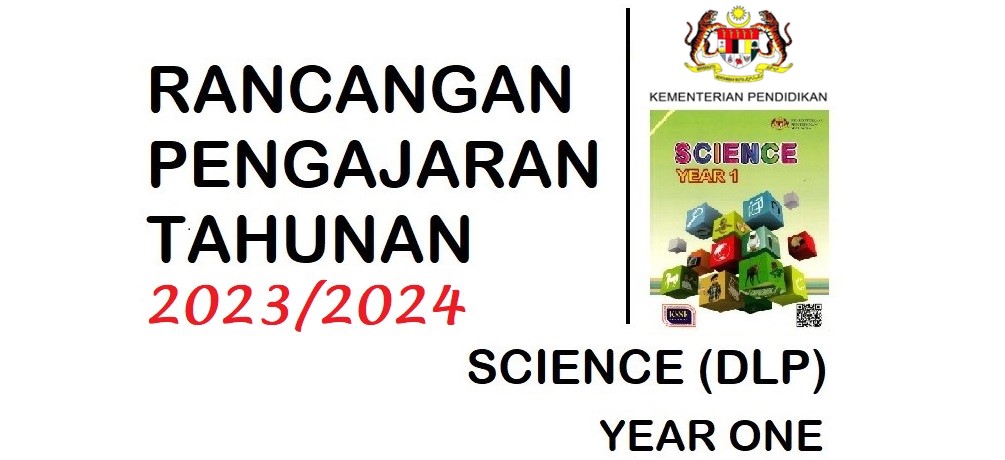 WEEK : 1-3WEEK : 1-3TRANSITION WEEKSTRANSITION WEEKSTRANSITION WEEKSTRANSITION WEEKSTRANSITION WEEKSTRANSITION WEEKSWEEK : 4-5WEEK : 4-5THEME: INQUIRY IN SCEINCETHEME: INQUIRY IN SCEINCETHEME: INQUIRY IN SCEINCETHEME: INQUIRY IN SCEINCE TOPIC : 1. SCEINTIFIC SKILLS TOPIC : 1. SCEINTIFIC SKILLSCONTENT STANDARDLEARNING STANDARDLEARNING STANDARDPERFORMANCE STANDARDPERFORMANCE STANDARDPERFORMANCE STANDARDPERFORMANCE STANDARDNOTESCONTENT STANDARDLEARNING STANDARDLEARNING STANDARDPERFORMANCELEVELDESCRIPTORDESCRIPTORDESCRIPTORNOTES1.1 ScienceProcess SkillsPupils are able to:1.1.1 ObservePupils are able to:1.1.1 Observe1State all the senses involved in making the observations on the phenomena that occur.State all the senses involved in making the observations on the phenomena that occur.State all the senses involved in making the observations on the phenomena that occur.Teacher	conducts activities  that  could leadto	the	implementation1.1 ScienceProcess SkillsPupils are able to:1.1.1 ObservePupils are able to:1.1.1 ObserveTeacher	conducts activities  that  could leadto	the	implementation2Describe all the senses used in making the observations on the phenomena or changes that occur.Describe all the senses used in making the observations on the phenomena or changes that occur.Describe all the senses used in making the observations on the phenomena or changes that occur.and	assessment	of observing skills.3Use all the senses involved in making the observations on the phenomena or changes that occur.Use all the senses involved in making the observations on the phenomena or changes that occur.Use all the senses involved in making the observations on the phenomena or changes that occur.4(i)Use all the senses involved in making qualitative observations to explain the phenomena or changes that occur.Use all the senses involved in making qualitative observations to explain the phenomena or changes that occur.(ii)Using the appropriate tools if necessary to help the observation.Using the appropriate tools if necessary to help the observation.CONTENT STANDARDLEARNING STANDARDPERFORMANCE STANDARDPERFORMANCE STANDARDPERFORMANCE STANDARDNOTESCONTENT STANDARDLEARNING STANDARDPERFORMANCE LEVELDESCRIPTORDESCRIPTORNOTES5(i)Use all the senses involved in making qualitative	and quantitativeobservations to explain the phenomena or changes that occur.(ii)Using the appropriate tools if necessary to help the observation.6(i)Use	all	the	sensesinvolved	in	makingqualitative	andquantitativeobservations to explainphenomena or changesthat occur systematically.(ii)Using the appropriate tools if necessary to help the observation.CONTENT STANDARDLEARNING STANDARDPERFORMANCE STANDARDPERFORMANCE STANDARDNOTESCONTENT STANDARDLEARNING STANDARDPERFORMANCE LEVELDESCRIPTORNOTESPupils are able to:1.1.2 Communicate1State the information gained.Teacher	conducts activities that could lead to the implementation and assessment of communication skills.Pupils are able to:1.1.2 Communicate2Record information or ideas in any forms.Teacher	conducts activities that could lead to the implementation and assessment of communication skills.Pupils are able to:1.1.2 Communicate3Record information or ideas in suitable form.Teacher	conducts activities that could lead to the implementation and assessment of communication skills.Pupils are able to:1.1.2 Communicate4Record information or ideas in suitable form and present it systematically.Teacher	conducts activities that could lead to the implementation and assessment of communication skills.Pupils are able to:1.1.2 Communicate5Record information or ideas in more than one suitable form and present it systematically.Teacher	conducts activities that could lead to the implementation and assessment of communication skills.6 Record information or ideas in   more than one suitable form  and present it systematically,  creatively and innovatively  and able to provide feedback.CUTI PERTENGAHAN PENGGAL 1, SESI 2023/2024KUMPULAN A: 21.04.2023 - 29.04.2023, KUMPULAN B: 22.04.2023 - 30.04.2023CUTI PERTENGAHAN PENGGAL 1, SESI 2023/2024KUMPULAN A: 21.04.2023 - 29.04.2023, KUMPULAN B: 22.04.2023 - 30.04.2023CUTI PERTENGAHAN PENGGAL 1, SESI 2023/2024KUMPULAN A: 21.04.2023 - 29.04.2023, KUMPULAN B: 22.04.2023 - 30.04.2023CUTI PERTENGAHAN PENGGAL 1, SESI 2023/2024KUMPULAN A: 21.04.2023 - 29.04.2023, KUMPULAN B: 22.04.2023 - 30.04.2023CUTI PERTENGAHAN PENGGAL 1, SESI 2023/2024KUMPULAN A: 21.04.2023 - 29.04.2023, KUMPULAN B: 22.04.2023 - 30.04.2023WEEK : 6-7WEEK : 6-7WEEK : 6-7WEEK : 6-7THEME: INQUIRY IN SCEINCETHEME: INQUIRY IN SCEINCETHEME: INQUIRY IN SCEINCETOPIC : 1. SCEINTIFIC SKILLSTOPIC : 1. SCEINTIFIC SKILLSCONTENT STANDARDCONTENT STANDARDLEARNING STANDARDLEARNING STANDARDLEARNING STANDARDPERFORMANCE STANDARDPERFORMANCE STANDARDPERFORMANCE STANDARDNOTESCONTENT STANDARDCONTENT STANDARDLEARNING STANDARDLEARNING STANDARDLEARNING STANDARDPERFORMANCE LEVELDESCRIPTORDESCRIPTORNOTES1.2Manipulative SkillsPupils are able to:Pupils are able to:Pupils are able to:1List the apparatus, science substances and specimens required for an activity.List the apparatus, science substances and specimens required for an activity.Teacher carries out assessment during pupils’ learning activities.Manipulative Skills1.2.11.2.21.2.31.2.41.2.5Use and handle science apparatus and substances correctly.Handle specimens correctly and carefully.Sketch specimens, apparatus and science substances correctly.Clean science apparatus correctly.Store science apparatus and substances correctly and safely.Use and handle science apparatus and substances correctly.Handle specimens correctly and carefully.Sketch specimens, apparatus and science substances correctly.Clean science apparatus correctly.Store science apparatus and substances correctly and safely.1List the apparatus, science substances and specimens required for an activity.List the apparatus, science substances and specimens required for an activity.Teacher carries out assessment during pupils’ learning activities.1.2.11.2.21.2.31.2.41.2.5Use and handle science apparatus and substances correctly.Handle specimens correctly and carefully.Sketch specimens, apparatus and science substances correctly.Clean science apparatus correctly.Store science apparatus and substances correctly and safely.Use and handle science apparatus and substances correctly.Handle specimens correctly and carefully.Sketch specimens, apparatus and science substances correctly.Clean science apparatus correctly.Store science apparatus and substances correctly and safely.2Describe the use of apparatus, science substances and specimens required for an activity with the correct method.Describe the use of apparatus, science substances and specimens required for an activity with the correct method.Teacher carries out assessment during pupils’ learning activities.1.2.11.2.21.2.31.2.41.2.5Use and handle science apparatus and substances correctly.Handle specimens correctly and carefully.Sketch specimens, apparatus and science substances correctly.Clean science apparatus correctly.Store science apparatus and substances correctly and safely.Use and handle science apparatus and substances correctly.Handle specimens correctly and carefully.Sketch specimens, apparatus and science substances correctly.Clean science apparatus correctly.Store science apparatus and substances correctly and safely.3Handling apparatus, science substances and specimens required for an activity with the correct method.Handling apparatus, science substances and specimens required for an activity with the correct method.Teacher carries out assessment during pupils’ learning activities.Use and handle science apparatus and substances correctly.Handle specimens correctly and carefully.Sketch specimens, apparatus and science substances correctly.Clean science apparatus correctly.Store science apparatus and substances correctly and safely.Use and handle science apparatus and substances correctly.Handle specimens correctly and carefully.Sketch specimens, apparatus and science substances correctly.Clean science apparatus correctly.Store science apparatus and substances correctly and safely.4Using, handling, sketching, cleaning and storing the apparatus, science substances and specimens used in an activity with the correct method.Using, handling, sketching, cleaning and storing the apparatus, science substances and specimens used in an activity with the correct method.Teacher carries out assessment during pupils’ learning activities.CONTENT STANDARDLEARNING STANDARDPERFORMANCE STANDARDPERFORMANCE STANDARDNOTESCONTENT STANDARDLEARNING STANDARDPERFORMANCE LEVELDESCRIPTORNOTES5Using, handling, sketching, cleaning and storing the apparatus, science substances and specimens used in an activity with the correct methods, systematically and sparingly.6Using, handling, sketching, cleaning and storing the apparatus, science substances and specimens used in an activity with the correct methods, systematically, sparingly and bean example to others.WEEK : 8-9WEEK : 8-9THEME: INQUIRY IN SCIENCETHEME: INQUIRY IN SCIENCETHEME: INQUIRY IN SCIENCETOPIC : 2. SCIENCE ROOM RULESTOPIC : 2. SCIENCE ROOM RULESCONTENT STANDARDLEARNING STANDARDLEARNING STANDARDPERFORMANCE STANDARDPERFORMANCE STANDARDPERFORMANCE STANDARDNOTESCONTENT STANDARDLEARNING STANDARDLEARNING STANDARDPERFORMANCE LEVELDESCRIPTORDESCRIPTORNOTES2.1 Science room rulesPupils are able to:2.1.1 Adhere to science room rulesPupils are able to:2.1.1 Adhere to science room rules1State one of the science room rules.State one of the science room rules.Teacher can assess by observations during the learning activities.2.1 Science room rulesPupils are able to:2.1.1 Adhere to science room rulesPupils are able to:2.1.1 Adhere to science room rules2State more than one of the science room rules.State more than one of the science room rules.Teacher can assess by observations during the learning activities.2.1 Science room rulesPupils are able to:2.1.1 Adhere to science room rulesPupils are able to:2.1.1 Adhere to science room rules3Apply one of the science room rules.Apply one of the science room rules.Teacher can assess by observations during the learning activities.2.1 Science room rulesPupils are able to:2.1.1 Adhere to science room rulesPupils are able to:2.1.1 Adhere to science room rules4Apply more than one of the science room rules.Apply more than one of the science room rules.Teacher can assess by observations during the learning activities.2.1 Science room rulesPupils are able to:2.1.1 Adhere to science room rulesPupils are able to:2.1.1 Adhere to science room rules5Give	reasons	the	needs	to adhere the science room rules.Give	reasons	the	needs	to adhere the science room rules.Teacher can assess by observations during the learning activities.2.1 Science room rulesPupils are able to:2.1.1 Adhere to science room rulesPupils are able to:2.1.1 Adhere to science room rules6Be an example to peer in adhering to science room rules.Be an example to peer in adhering to science room rules.Teacher can assess by observations during the learning activities.CUTI PENGGAL 1, SESI 2023/2024KUMPULAN A: 26.05.2023 - 03.06.2023, KUMPULAN B: 22.04.2023 - 30.04.2023CUTI PENGGAL 1, SESI 2023/2024KUMPULAN A: 26.05.2023 - 03.06.2023, KUMPULAN B: 22.04.2023 - 30.04.2023CUTI PENGGAL 1, SESI 2023/2024KUMPULAN A: 26.05.2023 - 03.06.2023, KUMPULAN B: 22.04.2023 - 30.04.2023CUTI PENGGAL 1, SESI 2023/2024KUMPULAN A: 26.05.2023 - 03.06.2023, KUMPULAN B: 22.04.2023 - 30.04.2023CUTI PENGGAL 1, SESI 2023/2024KUMPULAN A: 26.05.2023 - 03.06.2023, KUMPULAN B: 22.04.2023 - 30.04.2023CUTI PENGGAL 1, SESI 2023/2024KUMPULAN A: 26.05.2023 - 03.06.2023, KUMPULAN B: 22.04.2023 - 30.04.2023CUTI PENGGAL 1, SESI 2023/2024KUMPULAN A: 26.05.2023 - 03.06.2023, KUMPULAN B: 22.04.2023 - 30.04.2023WEEK : 10WEEK : 10THEME: INQUIRY IN SCIENCETHEME: INQUIRY IN SCIENCETHEME: INQUIRY IN SCIENCETOPIC : 2. SCIENCE ROOM RULESTOPIC : 2. SCIENCE ROOM RULESCONTENT STANDARDLEARNING STANDARDLEARNING STANDARDPERFORMANCE STANDARDPERFORMANCE STANDARDPERFORMANCE STANDARDNOTESCONTENT STANDARDLEARNING STANDARDLEARNING STANDARDPERFORMANCE LEVELDESCRIPTORDESCRIPTORNOTES2.1 Science room rulesPupils are able to:2.1.1 Adhere to science room rulesPupils are able to:2.1.1 Adhere to science room rules1State one of the science room rules.State one of the science room rules.Teacher can assess by observations during the learning activities.2.1 Science room rulesPupils are able to:2.1.1 Adhere to science room rulesPupils are able to:2.1.1 Adhere to science room rules2State more than one of the science room rules.State more than one of the science room rules.Teacher can assess by observations during the learning activities.2.1 Science room rulesPupils are able to:2.1.1 Adhere to science room rulesPupils are able to:2.1.1 Adhere to science room rules3Apply one of the science room rules.Apply one of the science room rules.Teacher can assess by observations during the learning activities.2.1 Science room rulesPupils are able to:2.1.1 Adhere to science room rulesPupils are able to:2.1.1 Adhere to science room rules4Apply more than one of the science room rules.Apply more than one of the science room rules.Teacher can assess by observations during the learning activities.2.1 Science room rulesPupils are able to:2.1.1 Adhere to science room rulesPupils are able to:2.1.1 Adhere to science room rules5Give	reasons	the	needs	to adhere the science room rules.Give	reasons	the	needs	to adhere the science room rules.Teacher can assess by observations during the learning activities.2.1 Science room rulesPupils are able to:2.1.1 Adhere to science room rulesPupils are able to:2.1.1 Adhere to science room rules6Be an example to peer in adhering to science room rules.Be an example to peer in adhering to science room rules.Teacher can assess by observations during the learning activities.WEEK :11WEEK :11WEEK :11WEEK :11THEME: LIFE SCIENCETHEME: LIFE SCIENCETHEME: LIFE SCIENCETOPIC : 3. LIVING THINGS AND NON-LIVING THINGSTOPIC : 3. LIVING THINGS AND NON-LIVING THINGSCONTENT STANDARDCONTENT STANDARDLEARNING STANDARDLEARNING STANDARDLEARNING STANDARDPERFORMANCE STANDARDPERFORMANCE STANDARDPERFORMANCE STANDARDNOTESCONTENT STANDARDCONTENT STANDARDLEARNING STANDARDLEARNING STANDARDLEARNING STANDARDPERFORMANCELEVELDESCRIPTORDESCRIPTORNOTES3.1Living things and non-living thingsPupils are able to:Pupils are able to:Pupils are able to:1Give	examples	of	living things and non-living things.Give	examples	of	living things and non-living things.Teacher brings pupils to identify objects within school surroundings.Pupils discuss and conclude that human, animals and plants are living things.Note:There are non-living things that	have	the characteristics of living things.e.g.:moving objects such as a fan and a car; andthe object that becomes bigger such as a blown balloon.Living things and non-living things3.1.13.1.2Compare and contrast living things and non-living things based on the following characteristics:breathe;need food and water;move;grow; andreproduce.Arrange in sequence the examples of living  things based on their sizes.Compare and contrast living things and non-living things based on the following characteristics:breathe;need food and water;move;grow; andreproduce.Arrange in sequence the examples of living  things based on their sizes.1Give	examples	of	living things and non-living things.Give	examples	of	living things and non-living things.Teacher brings pupils to identify objects within school surroundings.Pupils discuss and conclude that human, animals and plants are living things.Note:There are non-living things that	have	the characteristics of living things.e.g.:moving objects such as a fan and a car; andthe object that becomes bigger such as a blown balloon.3.1.13.1.2Compare and contrast living things and non-living things based on the following characteristics:breathe;need food and water;move;grow; andreproduce.Arrange in sequence the examples of living  things based on their sizes.Compare and contrast living things and non-living things based on the following characteristics:breathe;need food and water;move;grow; andreproduce.Arrange in sequence the examples of living  things based on their sizes.2Compare and contrast living things and non-living things.Compare and contrast living things and non-living things.Teacher brings pupils to identify objects within school surroundings.Pupils discuss and conclude that human, animals and plants are living things.Note:There are non-living things that	have	the characteristics of living things.e.g.:moving objects such as a fan and a car; andthe object that becomes bigger such as a blown balloon.3.1.13.1.2Compare and contrast living things and non-living things based on the following characteristics:breathe;need food and water;move;grow; andreproduce.Arrange in sequence the examples of living  things based on their sizes.Compare and contrast living things and non-living things based on the following characteristics:breathe;need food and water;move;grow; andreproduce.Arrange in sequence the examples of living  things based on their sizes.3Describe the basic needs of living things for human, animals and plants.Describe the basic needs of living things for human, animals and plants.Teacher brings pupils to identify objects within school surroundings.Pupils discuss and conclude that human, animals and plants are living things.Note:There are non-living things that	have	the characteristics of living things.e.g.:moving objects such as a fan and a car; andthe object that becomes bigger such as a blown balloon.3.1.13.1.2Compare and contrast living things and non-living things based on the following characteristics:breathe;need food and water;move;grow; andreproduce.Arrange in sequence the examples of living  things based on their sizes.Compare and contrast living things and non-living things based on the following characteristics:breathe;need food and water;move;grow; andreproduce.Arrange in sequence the examples of living  things based on their sizes.4Arrange in sequence the examples of living things based on their sizes.Arrange in sequence the examples of living things based on their sizes.Teacher brings pupils to identify objects within school surroundings.Pupils discuss and conclude that human, animals and plants are living things.Note:There are non-living things that	have	the characteristics of living things.e.g.:moving objects such as a fan and a car; andthe object that becomes bigger such as a blown balloon.5Provide reasoning for the importance of food, water, air and shelter to human and animals.Provide reasoning for the importance of food, water, air and shelter to human and animals.Teacher brings pupils to identify objects within school surroundings.Pupils discuss and conclude that human, animals and plants are living things.Note:There are non-living things that	have	the characteristics of living things.e.g.:moving objects such as a fan and a car; andthe object that becomes bigger such as a blown balloon.WEEK :12-13WEEK :12-13WEEK :12-13WEEK :12-13THEME: LIFE SCIENCETHEME: LIFE SCIENCETHEME: LIFE SCIENCETOPIC : 3. LIVING THINGS AND NON-LIVING THINGSTOPIC : 3. LIVING THINGS AND NON-LIVING THINGSCONTENT STANDARDCONTENT STANDARDLEARNING STANDARDLEARNING STANDARDLEARNING STANDARDPERFORMANCE STANDARDPERFORMANCE STANDARDPERFORMANCE STANDARDNOTESCONTENT STANDARDCONTENT STANDARDLEARNING STANDARDLEARNING STANDARDLEARNING STANDARDPERFORMANCELEVELDESCRIPTORDESCRIPTORNOTES3.1Living things and non-living thingsPupils are able to:Pupils are able to:Pupils are able to:1Give	examples	of	living things and non-living things.Give	examples	of	living things and non-living things.Teacher brings pupils to identify objects within school surroundings.Pupils discuss and conclude that human, animals and plants are living things.Note:There are non-living things that	have	the characteristics of living things.e.g.:moving objects such as a fan and a car; andthe object that becomes bigger such as a blown balloon.Living things and non-living things3.1.13.1.2Compare and contrast living things and non-living things based on the following characteristics:breathe;need food and water;move;grow; andreproduce.Arrange in sequence the examples of living  things based on their sizes.Compare and contrast living things and non-living things based on the following characteristics:breathe;need food and water;move;grow; andreproduce.Arrange in sequence the examples of living  things based on their sizes.1Give	examples	of	living things and non-living things.Give	examples	of	living things and non-living things.Teacher brings pupils to identify objects within school surroundings.Pupils discuss and conclude that human, animals and plants are living things.Note:There are non-living things that	have	the characteristics of living things.e.g.:moving objects such as a fan and a car; andthe object that becomes bigger such as a blown balloon.3.1.13.1.2Compare and contrast living things and non-living things based on the following characteristics:breathe;need food and water;move;grow; andreproduce.Arrange in sequence the examples of living  things based on their sizes.Compare and contrast living things and non-living things based on the following characteristics:breathe;need food and water;move;grow; andreproduce.Arrange in sequence the examples of living  things based on their sizes.2Compare and contrast living things and non-living things.Compare and contrast living things and non-living things.Teacher brings pupils to identify objects within school surroundings.Pupils discuss and conclude that human, animals and plants are living things.Note:There are non-living things that	have	the characteristics of living things.e.g.:moving objects such as a fan and a car; andthe object that becomes bigger such as a blown balloon.3.1.13.1.2Compare and contrast living things and non-living things based on the following characteristics:breathe;need food and water;move;grow; andreproduce.Arrange in sequence the examples of living  things based on their sizes.Compare and contrast living things and non-living things based on the following characteristics:breathe;need food and water;move;grow; andreproduce.Arrange in sequence the examples of living  things based on their sizes.3Describe the basic needs of living things for human, animals and plants.Describe the basic needs of living things for human, animals and plants.Teacher brings pupils to identify objects within school surroundings.Pupils discuss and conclude that human, animals and plants are living things.Note:There are non-living things that	have	the characteristics of living things.e.g.:moving objects such as a fan and a car; andthe object that becomes bigger such as a blown balloon.3.1.13.1.2Compare and contrast living things and non-living things based on the following characteristics:breathe;need food and water;move;grow; andreproduce.Arrange in sequence the examples of living  things based on their sizes.Compare and contrast living things and non-living things based on the following characteristics:breathe;need food and water;move;grow; andreproduce.Arrange in sequence the examples of living  things based on their sizes.4Arrange in sequence the examples of living things based on their sizes.Arrange in sequence the examples of living things based on their sizes.Teacher brings pupils to identify objects within school surroundings.Pupils discuss and conclude that human, animals and plants are living things.Note:There are non-living things that	have	the characteristics of living things.e.g.:moving objects such as a fan and a car; andthe object that becomes bigger such as a blown balloon.5Provide reasoning for the importance of food, water, air and shelter to human and animals.Provide reasoning for the importance of food, water, air and shelter to human and animals.Teacher brings pupils to identify objects within school surroundings.Pupils discuss and conclude that human, animals and plants are living things.Note:There are non-living things that	have	the characteristics of living things.e.g.:moving objects such as a fan and a car; andthe object that becomes bigger such as a blown balloon.WEEK : 14-15WEEK : 14-15WEEK : 14-15WEEK : 14-15THEME: LIFE SCIENCETHEME: LIFE SCIENCETHEME: LIFE SCIENCETOPIC : 3. LIVING THINGS AND NON-LIVING THINGSTOPIC : 3. LIVING THINGS AND NON-LIVING THINGSCONTENT STANDARDCONTENT STANDARDLEARNING STANDARDLEARNING STANDARDLEARNING STANDARDPERFORMANCE STANDARDPERFORMANCE STANDARDPERFORMANCE STANDARDNOTESCONTENT STANDARDCONTENT STANDARDLEARNING STANDARDLEARNING STANDARDLEARNING STANDARDPERFORMANCE LEVELDESCRIPTORDESCRIPTORNOTES3.2Basic needs of living thingsPupils are able to:Pupils are able to:Pupils are able to:6Communicate to show that human, animals and plants have different ways to obtain food, water and air.Communicate to show that human, animals and plants have different ways to obtain food, water and air.Pupils arrange the examples of living things from a small to a larger size such as elephants and germs, then communicate about the arrangements made.Basic needs of living things3.2.13.2.23.2.33.2.43.2.5State the basic needs of living things i.e. food, water and air.Describe human, animals and plants need food, water and air in different ways.Describe human and animals also need shelters.Provide reasoning on the importance of food, water, air and shelter to human and animals.Explain observations on characteristics and basic needs of living things using sketches, ICT, writing or verbally.State the basic needs of living things i.e. food, water and air.Describe human, animals and plants need food, water and air in different ways.Describe human and animals also need shelters.Provide reasoning on the importance of food, water, air and shelter to human and animals.Explain observations on characteristics and basic needs of living things using sketches, ICT, writing or verbally.6Communicate to show that human, animals and plants have different ways to obtain food, water and air.Communicate to show that human, animals and plants have different ways to obtain food, water and air.Pupils arrange the examples of living things from a small to a larger size such as elephants and germs, then communicate about the arrangements made.WEEK : 16-19WEEK : 16-19WEEK : 16-19WEEK : 16-19THEME: LIFE SCIENCETHEME: LIFE SCIENCETHEME: LIFE SCIENCETOPIC : 4. HUMANTOPIC : 4. HUMANCONTENT STANDARDCONTENT STANDARDLEARNING STANDARDLEARNING STANDARDLEARNING STANDARDPERFORMANCE STANDARDPERFORMANCE STANDARDPERFORMANCE STANDARDNOTESCONTENT STANDARDCONTENT STANDARDLEARNING STANDARDLEARNING STANDARDLEARNING STANDARDPERFORMANCE LEVELDESCRIPTORDESCRIPTORNOTES4.1Human sensesPupils are able to:Pupils are able to:Pupils are able to:1State the parts of human body.State the parts of human body.Discuss with pupils the function of each part of the body.Touch to compare the surface, see to differentiate colours, smell to detect odours which possibly a sign of danger e.g. smell of fire.Pupils carry out activities to identify objects e.g. objects in a black box.Tools that can help sensory organs when it is not functioning properly,e.g. spectacles and hearing aids.4.1.14.1.24.1.34.1.44.1.5Identify parts of human body which related to senses.Classify the objects according to identified characteristic.Use senses to identify objects through investigation.Explain with examples, use other senses if one of the senses is not functioning.Explain observations about human senses using sketches, ICT, writing or verbally.Identify parts of human body which related to senses.Classify the objects according to identified characteristic.Use senses to identify objects through investigation.Explain with examples, use other senses if one of the senses is not functioning.Explain observations about human senses using sketches, ICT, writing or verbally.1State the parts of human body.State the parts of human body.Discuss with pupils the function of each part of the body.Touch to compare the surface, see to differentiate colours, smell to detect odours which possibly a sign of danger e.g. smell of fire.Pupils carry out activities to identify objects e.g. objects in a black box.Tools that can help sensory organs when it is not functioning properly,e.g. spectacles and hearing aids.4.1.14.1.24.1.34.1.44.1.5Identify parts of human body which related to senses.Classify the objects according to identified characteristic.Use senses to identify objects through investigation.Explain with examples, use other senses if one of the senses is not functioning.Explain observations about human senses using sketches, ICT, writing or verbally.Identify parts of human body which related to senses.Classify the objects according to identified characteristic.Use senses to identify objects through investigation.Explain with examples, use other senses if one of the senses is not functioning.Explain observations about human senses using sketches, ICT, writing or verbally.2Relate the parts of human body with it senses.Relate the parts of human body with it senses.Discuss with pupils the function of each part of the body.Touch to compare the surface, see to differentiate colours, smell to detect odours which possibly a sign of danger e.g. smell of fire.Pupils carry out activities to identify objects e.g. objects in a black box.Tools that can help sensory organs when it is not functioning properly,e.g. spectacles and hearing aids.4.1.14.1.24.1.34.1.44.1.5Identify parts of human body which related to senses.Classify the objects according to identified characteristic.Use senses to identify objects through investigation.Explain with examples, use other senses if one of the senses is not functioning.Explain observations about human senses using sketches, ICT, writing or verbally.Identify parts of human body which related to senses.Classify the objects according to identified characteristic.Use senses to identify objects through investigation.Explain with examples, use other senses if one of the senses is not functioning.Explain observations about human senses using sketches, ICT, writing or verbally.3Describe the characteristic of objects using senses.Describe the characteristic of objects using senses.Discuss with pupils the function of each part of the body.Touch to compare the surface, see to differentiate colours, smell to detect odours which possibly a sign of danger e.g. smell of fire.Pupils carry out activities to identify objects e.g. objects in a black box.Tools that can help sensory organs when it is not functioning properly,e.g. spectacles and hearing aids.4.1.14.1.24.1.34.1.44.1.5Identify parts of human body which related to senses.Classify the objects according to identified characteristic.Use senses to identify objects through investigation.Explain with examples, use other senses if one of the senses is not functioning.Explain observations about human senses using sketches, ICT, writing or verbally.Identify parts of human body which related to senses.Classify the objects according to identified characteristic.Use senses to identify objects through investigation.Explain with examples, use other senses if one of the senses is not functioning.Explain observations about human senses using sketches, ICT, writing or verbally.4Classify the object given according to chosen characteristicClassify the object given according to chosen characteristicDiscuss with pupils the function of each part of the body.Touch to compare the surface, see to differentiate colours, smell to detect odours which possibly a sign of danger e.g. smell of fire.Pupils carry out activities to identify objects e.g. objects in a black box.Tools that can help sensory organs when it is not functioning properly,e.g. spectacles and hearing aids.4.1.14.1.24.1.34.1.44.1.5Identify parts of human body which related to senses.Classify the objects according to identified characteristic.Use senses to identify objects through investigation.Explain with examples, use other senses if one of the senses is not functioning.Explain observations about human senses using sketches, ICT, writing or verbally.Identify parts of human body which related to senses.Classify the objects according to identified characteristic.Use senses to identify objects through investigation.Explain with examples, use other senses if one of the senses is not functioning.Explain observations about human senses using sketches, ICT, writing or verbally.5Identify the objects given if one of the senses is not functioning.Identify the objects given if one of the senses is not functioning.Discuss with pupils the function of each part of the body.Touch to compare the surface, see to differentiate colours, smell to detect odours which possibly a sign of danger e.g. smell of fire.Pupils carry out activities to identify objects e.g. objects in a black box.Tools that can help sensory organs when it is not functioning properly,e.g. spectacles and hearing aids.6Communicating about the tools that can help sensory organs when it is not functioning properly.Communicating about the tools that can help sensory organs when it is not functioning properly.Discuss with pupils the function of each part of the body.Touch to compare the surface, see to differentiate colours, smell to detect odours which possibly a sign of danger e.g. smell of fire.Pupils carry out activities to identify objects e.g. objects in a black box.Tools that can help sensory organs when it is not functioning properly,e.g. spectacles and hearing aids.WEEK : 20-21WEEK : 20-21WEEK : 20-21WEEK : 20-21THEME: LIFE SCIENCETHEME: LIFE SCIENCETHEME: LIFE SCIENCETOPIC : 5. ANIMALSTOPIC : 5. ANIMALSCONTENT STANDARDCONTENT STANDARDLEARNING STANDARDLEARNING STANDARDLEARNING STANDARDPERFORMANCE STANDARDPERFORMANCE STANDARDPERFORMANCE STANDARDNOTESCONTENT STANDARDCONTENT STANDARDLEARNING STANDARDLEARNING STANDARDLEARNING STANDARDPERFORMANCE LEVELDESCRIPTORDESCRIPTORNOTES5.1Parts of animals.Pupils are able to:Pupils are able to:Pupils are able to:1Give example of animals.Give example of animals.Pupils identify the parts of animals such as:rabbit;crocodile;frog;fish;snail;duck;flies;rhinoceros; andworm.Pupils use an example of animal and identify its parts.Teacher carries out discussions to trigger pupils ideas on how humans play their roles in preventing mistreated animals which it may lead to injury to parts of animals.Parts of animals.5.1.15.1.25.1.35.1.45.1.5Identify the parts of animalse.g. beak, scales, fins, fine hair, feathers, horn, feelers, hard skin, shell, wings, head, body, tail and webbed feet.Relate the parts of animals with their importance.Explain through examples the parts of animals.Make generalisation that different animals may have same parts of the body.Explain observations about parts of animals using sketches, ICT, writing or verbally.Identify the parts of animalse.g. beak, scales, fins, fine hair, feathers, horn, feelers, hard skin, shell, wings, head, body, tail and webbed feet.Relate the parts of animals with their importance.Explain through examples the parts of animals.Make generalisation that different animals may have same parts of the body.Explain observations about parts of animals using sketches, ICT, writing or verbally.1Give example of animals.Give example of animals.Pupils identify the parts of animals such as:rabbit;crocodile;frog;fish;snail;duck;flies;rhinoceros; andworm.Pupils use an example of animal and identify its parts.Teacher carries out discussions to trigger pupils ideas on how humans play their roles in preventing mistreated animals which it may lead to injury to parts of animals.5.1.15.1.25.1.35.1.45.1.5Identify the parts of animalse.g. beak, scales, fins, fine hair, feathers, horn, feelers, hard skin, shell, wings, head, body, tail and webbed feet.Relate the parts of animals with their importance.Explain through examples the parts of animals.Make generalisation that different animals may have same parts of the body.Explain observations about parts of animals using sketches, ICT, writing or verbally.Identify the parts of animalse.g. beak, scales, fins, fine hair, feathers, horn, feelers, hard skin, shell, wings, head, body, tail and webbed feet.Relate the parts of animals with their importance.Explain through examples the parts of animals.Make generalisation that different animals may have same parts of the body.Explain observations about parts of animals using sketches, ICT, writing or verbally.2Describe parts of animals.Describe parts of animals.Pupils identify the parts of animals such as:rabbit;crocodile;frog;fish;snail;duck;flies;rhinoceros; andworm.Pupils use an example of animal and identify its parts.Teacher carries out discussions to trigger pupils ideas on how humans play their roles in preventing mistreated animals which it may lead to injury to parts of animals.5.1.15.1.25.1.35.1.45.1.5Identify the parts of animalse.g. beak, scales, fins, fine hair, feathers, horn, feelers, hard skin, shell, wings, head, body, tail and webbed feet.Relate the parts of animals with their importance.Explain through examples the parts of animals.Make generalisation that different animals may have same parts of the body.Explain observations about parts of animals using sketches, ICT, writing or verbally.Identify the parts of animalse.g. beak, scales, fins, fine hair, feathers, horn, feelers, hard skin, shell, wings, head, body, tail and webbed feet.Relate the parts of animals with their importance.Explain through examples the parts of animals.Make generalisation that different animals may have same parts of the body.Explain observations about parts of animals using sketches, ICT, writing or verbally.3Relate the importance of animal parts to themselvesRelate the importance of animal parts to themselvesPupils identify the parts of animals such as:rabbit;crocodile;frog;fish;snail;duck;flies;rhinoceros; andworm.Pupils use an example of animal and identify its parts.Teacher carries out discussions to trigger pupils ideas on how humans play their roles in preventing mistreated animals which it may lead to injury to parts of animals.5.1.15.1.25.1.35.1.45.1.5Identify the parts of animalse.g. beak, scales, fins, fine hair, feathers, horn, feelers, hard skin, shell, wings, head, body, tail and webbed feet.Relate the parts of animals with their importance.Explain through examples the parts of animals.Make generalisation that different animals may have same parts of the body.Explain observations about parts of animals using sketches, ICT, writing or verbally.Identify the parts of animalse.g. beak, scales, fins, fine hair, feathers, horn, feelers, hard skin, shell, wings, head, body, tail and webbed feet.Relate the parts of animals with their importance.Explain through examples the parts of animals.Make generalisation that different animals may have same parts of the body.Explain observations about parts of animals using sketches, ICT, writing or verbally.4Explain through examples the parts of animals.Explain through examples the parts of animals.Pupils identify the parts of animals such as:rabbit;crocodile;frog;fish;snail;duck;flies;rhinoceros; andworm.Pupils use an example of animal and identify its parts.Teacher carries out discussions to trigger pupils ideas on how humans play their roles in preventing mistreated animals which it may lead to injury to parts of animals.5.1.15.1.25.1.35.1.45.1.5Identify the parts of animalse.g. beak, scales, fins, fine hair, feathers, horn, feelers, hard skin, shell, wings, head, body, tail and webbed feet.Relate the parts of animals with their importance.Explain through examples the parts of animals.Make generalisation that different animals may have same parts of the body.Explain observations about parts of animals using sketches, ICT, writing or verbally.Identify the parts of animalse.g. beak, scales, fins, fine hair, feathers, horn, feelers, hard skin, shell, wings, head, body, tail and webbed feet.Relate the parts of animals with their importance.Explain through examples the parts of animals.Make generalisation that different animals may have same parts of the body.Explain observations about parts of animals using sketches, ICT, writing or verbally.5Make generalisation that different animals may have same parts of the body.Make generalisation that different animals may have same parts of the body.Pupils identify the parts of animals such as:rabbit;crocodile;frog;fish;snail;duck;flies;rhinoceros; andworm.Pupils use an example of animal and identify its parts.Teacher carries out discussions to trigger pupils ideas on how humans play their roles in preventing mistreated animals which it may lead to injury to parts of animals.Identify the parts of animalse.g. beak, scales, fins, fine hair, feathers, horn, feelers, hard skin, shell, wings, head, body, tail and webbed feet.Relate the parts of animals with their importance.Explain through examples the parts of animals.Make generalisation that different animals may have same parts of the body.Explain observations about parts of animals using sketches, ICT, writing or verbally.Identify the parts of animalse.g. beak, scales, fins, fine hair, feathers, horn, feelers, hard skin, shell, wings, head, body, tail and webbed feet.Relate the parts of animals with their importance.Explain through examples the parts of animals.Make generalisation that different animals may have same parts of the body.Explain observations about parts of animals using sketches, ICT, writing or verbally.6Communicate how humans play their roles in preventing mistreated animals which it may lead to injury to parts of animals.Communicate how humans play their roles in preventing mistreated animals which it may lead to injury to parts of animals.Pupils identify the parts of animals such as:rabbit;crocodile;frog;fish;snail;duck;flies;rhinoceros; andworm.Pupils use an example of animal and identify its parts.Teacher carries out discussions to trigger pupils ideas on how humans play their roles in preventing mistreated animals which it may lead to injury to parts of animals.CUTI PENGGAL 2, SESI 2023/2024(KUMPULAN A: 25.08.2023 - 02.09.2023, KUMPULAN B: 26.08.2023 - 03.09.2023)CUTI PENGGAL 2, SESI 2023/2024(KUMPULAN A: 25.08.2023 - 02.09.2023, KUMPULAN B: 26.08.2023 - 03.09.2023)CUTI PENGGAL 2, SESI 2023/2024(KUMPULAN A: 25.08.2023 - 02.09.2023, KUMPULAN B: 26.08.2023 - 03.09.2023)CUTI PENGGAL 2, SESI 2023/2024(KUMPULAN A: 25.08.2023 - 02.09.2023, KUMPULAN B: 26.08.2023 - 03.09.2023)CUTI PENGGAL 2, SESI 2023/2024(KUMPULAN A: 25.08.2023 - 02.09.2023, KUMPULAN B: 26.08.2023 - 03.09.2023)CUTI PENGGAL 2, SESI 2023/2024(KUMPULAN A: 25.08.2023 - 02.09.2023, KUMPULAN B: 26.08.2023 - 03.09.2023)CUTI PENGGAL 2, SESI 2023/2024(KUMPULAN A: 25.08.2023 - 02.09.2023, KUMPULAN B: 26.08.2023 - 03.09.2023)CUTI PENGGAL 2, SESI 2023/2024(KUMPULAN A: 25.08.2023 - 02.09.2023, KUMPULAN B: 26.08.2023 - 03.09.2023)CUTI PENGGAL 2, SESI 2023/2024(KUMPULAN A: 25.08.2023 - 02.09.2023, KUMPULAN B: 26.08.2023 - 03.09.2023)WEEK : 22WEEK : 22WEEK : 22WEEK : 22THEME: LIFE SCIENCETHEME: LIFE SCIENCETHEME: LIFE SCIENCETOPIC : 5. ANIMALSTOPIC : 5. ANIMALSCONTENT STANDARDCONTENT STANDARDLEARNING STANDARDLEARNING STANDARDLEARNING STANDARDPERFORMANCE STANDARDPERFORMANCE STANDARDPERFORMANCE STANDARDNOTESCONTENT STANDARDCONTENT STANDARDLEARNING STANDARDLEARNING STANDARDLEARNING STANDARDPERFORMANCE LEVELDESCRIPTORDESCRIPTORNOTES5.1Parts of animals.Pupils are able to:Pupils are able to:Pupils are able to:1Give example of animals.Give example of animals.Pupils identify the parts of animals such as:rabbit;crocodile;frog;fish;snail;duck;flies;rhinoceros; andworm.Pupils use an example of animal and identify its parts.Teacher carries out discussions to trigger pupils ideas on how humans play their roles in preventing mistreated animals which it may lead to injury to parts of animals.Parts of animals.5.1.15.1.25.1.35.1.45.1.5Identify the parts of animalse.g. beak, scales, fins, fine hair, feathers, horn, feelers, hard skin, shell, wings, head, body, tail and webbed feet.Relate the parts of animals with their importance.Explain through examples the parts of animals.Make generalisation that different animals may have same parts of the body.Explain observations about parts of animals using sketches, ICT, writing or verbally.Identify the parts of animalse.g. beak, scales, fins, fine hair, feathers, horn, feelers, hard skin, shell, wings, head, body, tail and webbed feet.Relate the parts of animals with their importance.Explain through examples the parts of animals.Make generalisation that different animals may have same parts of the body.Explain observations about parts of animals using sketches, ICT, writing or verbally.1Give example of animals.Give example of animals.Pupils identify the parts of animals such as:rabbit;crocodile;frog;fish;snail;duck;flies;rhinoceros; andworm.Pupils use an example of animal and identify its parts.Teacher carries out discussions to trigger pupils ideas on how humans play their roles in preventing mistreated animals which it may lead to injury to parts of animals.5.1.15.1.25.1.35.1.45.1.5Identify the parts of animalse.g. beak, scales, fins, fine hair, feathers, horn, feelers, hard skin, shell, wings, head, body, tail and webbed feet.Relate the parts of animals with their importance.Explain through examples the parts of animals.Make generalisation that different animals may have same parts of the body.Explain observations about parts of animals using sketches, ICT, writing or verbally.Identify the parts of animalse.g. beak, scales, fins, fine hair, feathers, horn, feelers, hard skin, shell, wings, head, body, tail and webbed feet.Relate the parts of animals with their importance.Explain through examples the parts of animals.Make generalisation that different animals may have same parts of the body.Explain observations about parts of animals using sketches, ICT, writing or verbally.2Describe parts of animals.Describe parts of animals.Pupils identify the parts of animals such as:rabbit;crocodile;frog;fish;snail;duck;flies;rhinoceros; andworm.Pupils use an example of animal and identify its parts.Teacher carries out discussions to trigger pupils ideas on how humans play their roles in preventing mistreated animals which it may lead to injury to parts of animals.5.1.15.1.25.1.35.1.45.1.5Identify the parts of animalse.g. beak, scales, fins, fine hair, feathers, horn, feelers, hard skin, shell, wings, head, body, tail and webbed feet.Relate the parts of animals with their importance.Explain through examples the parts of animals.Make generalisation that different animals may have same parts of the body.Explain observations about parts of animals using sketches, ICT, writing or verbally.Identify the parts of animalse.g. beak, scales, fins, fine hair, feathers, horn, feelers, hard skin, shell, wings, head, body, tail and webbed feet.Relate the parts of animals with their importance.Explain through examples the parts of animals.Make generalisation that different animals may have same parts of the body.Explain observations about parts of animals using sketches, ICT, writing or verbally.3Relate the importance of animal parts to themselvesRelate the importance of animal parts to themselvesPupils identify the parts of animals such as:rabbit;crocodile;frog;fish;snail;duck;flies;rhinoceros; andworm.Pupils use an example of animal and identify its parts.Teacher carries out discussions to trigger pupils ideas on how humans play their roles in preventing mistreated animals which it may lead to injury to parts of animals.5.1.15.1.25.1.35.1.45.1.5Identify the parts of animalse.g. beak, scales, fins, fine hair, feathers, horn, feelers, hard skin, shell, wings, head, body, tail and webbed feet.Relate the parts of animals with their importance.Explain through examples the parts of animals.Make generalisation that different animals may have same parts of the body.Explain observations about parts of animals using sketches, ICT, writing or verbally.Identify the parts of animalse.g. beak, scales, fins, fine hair, feathers, horn, feelers, hard skin, shell, wings, head, body, tail and webbed feet.Relate the parts of animals with their importance.Explain through examples the parts of animals.Make generalisation that different animals may have same parts of the body.Explain observations about parts of animals using sketches, ICT, writing or verbally.4Explain through examples the parts of animals.Explain through examples the parts of animals.Pupils identify the parts of animals such as:rabbit;crocodile;frog;fish;snail;duck;flies;rhinoceros; andworm.Pupils use an example of animal and identify its parts.Teacher carries out discussions to trigger pupils ideas on how humans play their roles in preventing mistreated animals which it may lead to injury to parts of animals.5.1.15.1.25.1.35.1.45.1.5Identify the parts of animalse.g. beak, scales, fins, fine hair, feathers, horn, feelers, hard skin, shell, wings, head, body, tail and webbed feet.Relate the parts of animals with their importance.Explain through examples the parts of animals.Make generalisation that different animals may have same parts of the body.Explain observations about parts of animals using sketches, ICT, writing or verbally.Identify the parts of animalse.g. beak, scales, fins, fine hair, feathers, horn, feelers, hard skin, shell, wings, head, body, tail and webbed feet.Relate the parts of animals with their importance.Explain through examples the parts of animals.Make generalisation that different animals may have same parts of the body.Explain observations about parts of animals using sketches, ICT, writing or verbally.5Make generalisation that different animals may have same parts of the body.Make generalisation that different animals may have same parts of the body.Pupils identify the parts of animals such as:rabbit;crocodile;frog;fish;snail;duck;flies;rhinoceros; andworm.Pupils use an example of animal and identify its parts.Teacher carries out discussions to trigger pupils ideas on how humans play their roles in preventing mistreated animals which it may lead to injury to parts of animals.Identify the parts of animalse.g. beak, scales, fins, fine hair, feathers, horn, feelers, hard skin, shell, wings, head, body, tail and webbed feet.Relate the parts of animals with their importance.Explain through examples the parts of animals.Make generalisation that different animals may have same parts of the body.Explain observations about parts of animals using sketches, ICT, writing or verbally.Identify the parts of animalse.g. beak, scales, fins, fine hair, feathers, horn, feelers, hard skin, shell, wings, head, body, tail and webbed feet.Relate the parts of animals with their importance.Explain through examples the parts of animals.Make generalisation that different animals may have same parts of the body.Explain observations about parts of animals using sketches, ICT, writing or verbally.6Communicate how humans play their roles in preventing mistreated animals which it may lead to injury to parts of animals.Communicate how humans play their roles in preventing mistreated animals which it may lead to injury to parts of animals.Pupils identify the parts of animals such as:rabbit;crocodile;frog;fish;snail;duck;flies;rhinoceros; andworm.Pupils use an example of animal and identify its parts.Teacher carries out discussions to trigger pupils ideas on how humans play their roles in preventing mistreated animals which it may lead to injury to parts of animals.WEEK : 23-25WEEK : 23-25WEEK : 23-25WEEK : 23-25THEME: LIFE SCIENCETHEME: LIFE SCIENCETHEME: LIFE SCIENCE TOPIC : 6. PLANTS TOPIC : 6. PLANTSCONTENT STANDARDCONTENT STANDARDLEARNING STANDARDLEARNING STANDARDLEARNING STANDARDPERFORMANCE STANDARDPERFORMANCE STANDARDPERFORMANCE STANDARDNOTESCONTENT STANDARDCONTENT STANDARDLEARNING STANDARDLEARNING STANDARDLEARNING STANDARDPERFORMANCE LEVELDESCRIPTORDESCRIPTORNOTES6.1Parts of plants.Pupils are able to:Pupils are able to:Pupils are able to:1State the parts of plants.State the parts of plants.Pupils are given / shown actual plants for the activities.Pupils give examples of flowering plants and non- flowering plants i.e. hibiscus, mushrooms, ferns and orchids.Pupils classify plant based on its characteristic i.e. the types of veins, flowers, stems or roots learnt.Pupils may use lallang and balsam plant to show the differences in parts of plants.6.1.16.1.26.1.36.1.4Compare and contrast parts of plant i.e.:leaf: types of vein;flower: flowering, non- flowering;stem: woody, non- woody; androot: tap root, fibre root.Relate the parts of plants i.e. leaf, flower, stem and root with its importance to the plant.Make generalisation that different plants may have same parts.Explain observations about parts of plants using sketches,ICT, writing or verbally.Compare and contrast parts of plant i.e.:leaf: types of vein;flower: flowering, non- flowering;stem: woody, non- woody; androot: tap root, fibre root.Relate the parts of plants i.e. leaf, flower, stem and root with its importance to the plant.Make generalisation that different plants may have same parts.Explain observations about parts of plants using sketches,ICT, writing or verbally.1State the parts of plants.State the parts of plants.Pupils are given / shown actual plants for the activities.Pupils give examples of flowering plants and non- flowering plants i.e. hibiscus, mushrooms, ferns and orchids.Pupils classify plant based on its characteristic i.e. the types of veins, flowers, stems or roots learnt.Pupils may use lallang and balsam plant to show the differences in parts of plants.6.1.16.1.26.1.36.1.4Compare and contrast parts of plant i.e.:leaf: types of vein;flower: flowering, non- flowering;stem: woody, non- woody; androot: tap root, fibre root.Relate the parts of plants i.e. leaf, flower, stem and root with its importance to the plant.Make generalisation that different plants may have same parts.Explain observations about parts of plants using sketches,ICT, writing or verbally.Compare and contrast parts of plant i.e.:leaf: types of vein;flower: flowering, non- flowering;stem: woody, non- woody; androot: tap root, fibre root.Relate the parts of plants i.e. leaf, flower, stem and root with its importance to the plant.Make generalisation that different plants may have same parts.Explain observations about parts of plants using sketches,ICT, writing or verbally.2Identify	parts of actual chosen plant.Identify	parts of actual chosen plant.Pupils are given / shown actual plants for the activities.Pupils give examples of flowering plants and non- flowering plants i.e. hibiscus, mushrooms, ferns and orchids.Pupils classify plant based on its characteristic i.e. the types of veins, flowers, stems or roots learnt.Pupils may use lallang and balsam plant to show the differences in parts of plants.6.1.16.1.26.1.36.1.4Compare and contrast parts of plant i.e.:leaf: types of vein;flower: flowering, non- flowering;stem: woody, non- woody; androot: tap root, fibre root.Relate the parts of plants i.e. leaf, flower, stem and root with its importance to the plant.Make generalisation that different plants may have same parts.Explain observations about parts of plants using sketches,ICT, writing or verbally.Compare and contrast parts of plant i.e.:leaf: types of vein;flower: flowering, non- flowering;stem: woody, non- woody; androot: tap root, fibre root.Relate the parts of plants i.e. leaf, flower, stem and root with its importance to the plant.Make generalisation that different plants may have same parts.Explain observations about parts of plants using sketches,ICT, writing or verbally.3State the importance parts of plants to itself.State the importance parts of plants to itself.Pupils are given / shown actual plants for the activities.Pupils give examples of flowering plants and non- flowering plants i.e. hibiscus, mushrooms, ferns and orchids.Pupils classify plant based on its characteristic i.e. the types of veins, flowers, stems or roots learnt.Pupils may use lallang and balsam plant to show the differences in parts of plants.6.1.16.1.26.1.36.1.4Compare and contrast parts of plant i.e.:leaf: types of vein;flower: flowering, non- flowering;stem: woody, non- woody; androot: tap root, fibre root.Relate the parts of plants i.e. leaf, flower, stem and root with its importance to the plant.Make generalisation that different plants may have same parts.Explain observations about parts of plants using sketches,ICT, writing or verbally.Compare and contrast parts of plant i.e.:leaf: types of vein;flower: flowering, non- flowering;stem: woody, non- woody; androot: tap root, fibre root.Relate the parts of plants i.e. leaf, flower, stem and root with its importance to the plant.Make generalisation that different plants may have same parts.Explain observations about parts of plants using sketches,ICT, writing or verbally.4Classify plants according to chosen characteristic.Classify plants according to chosen characteristic.Pupils are given / shown actual plants for the activities.Pupils give examples of flowering plants and non- flowering plants i.e. hibiscus, mushrooms, ferns and orchids.Pupils classify plant based on its characteristic i.e. the types of veins, flowers, stems or roots learnt.Pupils may use lallang and balsam plant to show the differences in parts of plants.Compare and contrast parts of plant i.e.:leaf: types of vein;flower: flowering, non- flowering;stem: woody, non- woody; androot: tap root, fibre root.Relate the parts of plants i.e. leaf, flower, stem and root with its importance to the plant.Make generalisation that different plants may have same parts.Explain observations about parts of plants using sketches,ICT, writing or verbally.Compare and contrast parts of plant i.e.:leaf: types of vein;flower: flowering, non- flowering;stem: woody, non- woody; androot: tap root, fibre root.Relate the parts of plants i.e. leaf, flower, stem and root with its importance to the plant.Make generalisation that different plants may have same parts.Explain observations about parts of plants using sketches,ICT, writing or verbally.5Make generalisation that different plants may have same parts.Make generalisation that different plants may have same parts.Pupils are given / shown actual plants for the activities.Pupils give examples of flowering plants and non- flowering plants i.e. hibiscus, mushrooms, ferns and orchids.Pupils classify plant based on its characteristic i.e. the types of veins, flowers, stems or roots learnt.Pupils may use lallang and balsam plant to show the differences in parts of plants.Compare and contrast parts of plant i.e.:leaf: types of vein;flower: flowering, non- flowering;stem: woody, non- woody; androot: tap root, fibre root.Relate the parts of plants i.e. leaf, flower, stem and root with its importance to the plant.Make generalisation that different plants may have same parts.Explain observations about parts of plants using sketches,ICT, writing or verbally.Compare and contrast parts of plant i.e.:leaf: types of vein;flower: flowering, non- flowering;stem: woody, non- woody; androot: tap root, fibre root.Relate the parts of plants i.e. leaf, flower, stem and root with its importance to the plant.Make generalisation that different plants may have same parts.Explain observations about parts of plants using sketches,ICT, writing or verbally.6Communicate to differentiate types of veins of the leaf, flowering or non-flowering, type of stem and type of root between two plants.Communicate to differentiate types of veins of the leaf, flowering or non-flowering, type of stem and type of root between two plants.Pupils are given / shown actual plants for the activities.Pupils give examples of flowering plants and non- flowering plants i.e. hibiscus, mushrooms, ferns and orchids.Pupils classify plant based on its characteristic i.e. the types of veins, flowers, stems or roots learnt.Pupils may use lallang and balsam plant to show the differences in parts of plants.WEEK : 26-29WEEK : 26-29THEME : PHYSICAL SCIENCETHEME : PHYSICAL SCIENCETHEME : PHYSICAL SCIENCETOPIC : 7. MAGNETTOPIC : 7. MAGNETCONTENT STANDARDLEARNING STANDARDLEARNING STANDARDPERFORMANCE STANDARDPERFORMANCE STANDARDPERFORMANCE STANDARDNOTESCONTENT STANDARDLEARNING STANDARDLEARNING STANDARDPERFORMANCELEVELDESCRIPTORDESCRIPTORNOTES7.1	MagnetPupils are able to:Give examples the usage of magnets in daily life.Identify the shapes of magnets e.g. bar, cylinder, horseshoe, U-shaped, button and ring.Make generalisation on reactions of magnets to various objects by carrying out activities.Conclude that magnet attracts or repels between two	poles	through investigation.Determine the strengths of magnet towards object through investigation.Explain observations about magnets using sketches, ICT, writing or verbally.Pupils are able to:Give examples the usage of magnets in daily life.Identify the shapes of magnets e.g. bar, cylinder, horseshoe, U-shaped, button and ring.Make generalisation on reactions of magnets to various objects by carrying out activities.Conclude that magnet attracts or repels between two	poles	through investigation.Determine the strengths of magnet towards object through investigation.Explain observations about magnets using sketches, ICT, writing or verbally.1Give examples of objects or tools that use magnet.Give examples of objects or tools that use magnet.Pupils are encouraged to bring various tools that use magnets such as magnetic pencil boxes, fridge magnets and magnetic toys.Pupils conduct investigations by placing magnet near to the object and observe whether the objects are attracted or not.Pupils conduct a fair test to investigate the strength of magnets in terms of distance and the number of paper clips that are attracted, the shape and size of the magnets must be constant.7.1	MagnetPupils are able to:Give examples the usage of magnets in daily life.Identify the shapes of magnets e.g. bar, cylinder, horseshoe, U-shaped, button and ring.Make generalisation on reactions of magnets to various objects by carrying out activities.Conclude that magnet attracts or repels between two	poles	through investigation.Determine the strengths of magnet towards object through investigation.Explain observations about magnets using sketches, ICT, writing or verbally.Pupils are able to:Give examples the usage of magnets in daily life.Identify the shapes of magnets e.g. bar, cylinder, horseshoe, U-shaped, button and ring.Make generalisation on reactions of magnets to various objects by carrying out activities.Conclude that magnet attracts or repels between two	poles	through investigation.Determine the strengths of magnet towards object through investigation.Explain observations about magnets using sketches, ICT, writing or verbally.2Identify	various	types	of magnets.Identify	various	types	of magnets.Pupils are encouraged to bring various tools that use magnets such as magnetic pencil boxes, fridge magnets and magnetic toys.Pupils conduct investigations by placing magnet near to the object and observe whether the objects are attracted or not.Pupils conduct a fair test to investigate the strength of magnets in terms of distance and the number of paper clips that are attracted, the shape and size of the magnets must be constant.7.1	MagnetPupils are able to:Give examples the usage of magnets in daily life.Identify the shapes of magnets e.g. bar, cylinder, horseshoe, U-shaped, button and ring.Make generalisation on reactions of magnets to various objects by carrying out activities.Conclude that magnet attracts or repels between two	poles	through investigation.Determine the strengths of magnet towards object through investigation.Explain observations about magnets using sketches, ICT, writing or verbally.Pupils are able to:Give examples the usage of magnets in daily life.Identify the shapes of magnets e.g. bar, cylinder, horseshoe, U-shaped, button and ring.Make generalisation on reactions of magnets to various objects by carrying out activities.Conclude that magnet attracts or repels between two	poles	through investigation.Determine the strengths of magnet towards object through investigation.Explain observations about magnets using sketches, ICT, writing or verbally.3Make generalisation on reactions of magnets to various objects.Make generalisation on reactions of magnets to various objects.Pupils are encouraged to bring various tools that use magnets such as magnetic pencil boxes, fridge magnets and magnetic toys.Pupils conduct investigations by placing magnet near to the object and observe whether the objects are attracted or not.Pupils conduct a fair test to investigate the strength of magnets in terms of distance and the number of paper clips that are attracted, the shape and size of the magnets must be constant.7.1	MagnetPupils are able to:Give examples the usage of magnets in daily life.Identify the shapes of magnets e.g. bar, cylinder, horseshoe, U-shaped, button and ring.Make generalisation on reactions of magnets to various objects by carrying out activities.Conclude that magnet attracts or repels between two	poles	through investigation.Determine the strengths of magnet towards object through investigation.Explain observations about magnets using sketches, ICT, writing or verbally.Pupils are able to:Give examples the usage of magnets in daily life.Identify the shapes of magnets e.g. bar, cylinder, horseshoe, U-shaped, button and ring.Make generalisation on reactions of magnets to various objects by carrying out activities.Conclude that magnet attracts or repels between two	poles	through investigation.Determine the strengths of magnet towards object through investigation.Explain observations about magnets using sketches, ICT, writing or verbally.4Make generalisation that magnet attracts or repels between two poles.Make generalisation that magnet attracts or repels between two poles.Pupils are encouraged to bring various tools that use magnets such as magnetic pencil boxes, fridge magnets and magnetic toys.Pupils conduct investigations by placing magnet near to the object and observe whether the objects are attracted or not.Pupils conduct a fair test to investigate the strength of magnets in terms of distance and the number of paper clips that are attracted, the shape and size of the magnets must be constant.7.1	MagnetPupils are able to:Give examples the usage of magnets in daily life.Identify the shapes of magnets e.g. bar, cylinder, horseshoe, U-shaped, button and ring.Make generalisation on reactions of magnets to various objects by carrying out activities.Conclude that magnet attracts or repels between two	poles	through investigation.Determine the strengths of magnet towards object through investigation.Explain observations about magnets using sketches, ICT, writing or verbally.Pupils are able to:Give examples the usage of magnets in daily life.Identify the shapes of magnets e.g. bar, cylinder, horseshoe, U-shaped, button and ring.Make generalisation on reactions of magnets to various objects by carrying out activities.Conclude that magnet attracts or repels between two	poles	through investigation.Determine the strengths of magnet towards object through investigation.Explain observations about magnets using sketches, ICT, writing or verbally.5Conclude the strengths of magnets based on investigation done.Conclude the strengths of magnets based on investigation done.Pupils are encouraged to bring various tools that use magnets such as magnetic pencil boxes, fridge magnets and magnetic toys.Pupils conduct investigations by placing magnet near to the object and observe whether the objects are attracted or not.Pupils conduct a fair test to investigate the strength of magnets in terms of distance and the number of paper clips that are attracted, the shape and size of the magnets must be constant.7.1	MagnetPupils are able to:Give examples the usage of magnets in daily life.Identify the shapes of magnets e.g. bar, cylinder, horseshoe, U-shaped, button and ring.Make generalisation on reactions of magnets to various objects by carrying out activities.Conclude that magnet attracts or repels between two	poles	through investigation.Determine the strengths of magnet towards object through investigation.Explain observations about magnets using sketches, ICT, writing or verbally.Pupils are able to:Give examples the usage of magnets in daily life.Identify the shapes of magnets e.g. bar, cylinder, horseshoe, U-shaped, button and ring.Make generalisation on reactions of magnets to various objects by carrying out activities.Conclude that magnet attracts or repels between two	poles	through investigation.Determine the strengths of magnet towards object through investigation.Explain observations about magnets using sketches, ICT, writing or verbally.6Design a game or a tool using magnets.Design a game or a tool using magnets.Pupils are encouraged to bring various tools that use magnets such as magnetic pencil boxes, fridge magnets and magnetic toys.Pupils conduct investigations by placing magnet near to the object and observe whether the objects are attracted or not.Pupils conduct a fair test to investigate the strength of magnets in terms of distance and the number of paper clips that are attracted, the shape and size of the magnets must be constant.WEEK : 30-33WEEK : 30-33WEEK : 30-33WEEK : 30-33THEME : MATERIAL SCIENCETHEME : MATERIAL SCIENCETHEME : MATERIAL SCIENCETOPIC : 8. ABSORPTIONTOPIC : 8. ABSORPTIONCONTENT STANDARDCONTENT STANDARDLEARNING STANDARDLEARNING STANDARDLEARNING STANDARDPERFORMANCE STANDARDPERFORMANCE STANDARDPERFORMANCE STANDARDNOTESCONTENT STANDARDCONTENT STANDARDLEARNING STANDARDLEARNING STANDARDLEARNING STANDARDPERFORMANCELEVELDESCRIPTORDESCRIPTORNOTES8.1The ability of materials	to absorb waterPupils are able to:Pupils are able to:Pupils are able to:1State the objects that absorb water and cannot absorb water.State the objects that absorb water and cannot absorb water.Pupils classify objects that absorb water and cannot absorb water for example:handkerchief;tissue paper;paper clips;marbles;bottle cap;paper; andmop.Pupils are able to determine the ability of objects to absorb water based on type of material by collecting the volume of water absorbed by the objects. The size of the object used must be constant.The ability of materials	to absorb water8.1.18.1.28.1.38.1.4Identify the objects that absorb water and cannot absorb water through investigation.Classify objects that absorb water and cannot absorb water.Describe the ability of objects to absorb water based on types of materials through investigation.State the importance of objects that absorb water and cannot absorb water in daily life.Identify the objects that absorb water and cannot absorb water through investigation.Classify objects that absorb water and cannot absorb water.Describe the ability of objects to absorb water based on types of materials through investigation.State the importance of objects that absorb water and cannot absorb water in daily life.1State the objects that absorb water and cannot absorb water.State the objects that absorb water and cannot absorb water.Pupils classify objects that absorb water and cannot absorb water for example:handkerchief;tissue paper;paper clips;marbles;bottle cap;paper; andmop.Pupils are able to determine the ability of objects to absorb water based on type of material by collecting the volume of water absorbed by the objects. The size of the object used must be constant.8.1.18.1.28.1.38.1.4Identify the objects that absorb water and cannot absorb water through investigation.Classify objects that absorb water and cannot absorb water.Describe the ability of objects to absorb water based on types of materials through investigation.State the importance of objects that absorb water and cannot absorb water in daily life.Identify the objects that absorb water and cannot absorb water through investigation.Classify objects that absorb water and cannot absorb water.Describe the ability of objects to absorb water based on types of materials through investigation.State the importance of objects that absorb water and cannot absorb water in daily life.2List the importance of objects that absorb water and cannot absorb water in daily life.List the importance of objects that absorb water and cannot absorb water in daily life.Pupils classify objects that absorb water and cannot absorb water for example:handkerchief;tissue paper;paper clips;marbles;bottle cap;paper; andmop.Pupils are able to determine the ability of objects to absorb water based on type of material by collecting the volume of water absorbed by the objects. The size of the object used must be constant.8.1.18.1.28.1.38.1.4Identify the objects that absorb water and cannot absorb water through investigation.Classify objects that absorb water and cannot absorb water.Describe the ability of objects to absorb water based on types of materials through investigation.State the importance of objects that absorb water and cannot absorb water in daily life.Identify the objects that absorb water and cannot absorb water through investigation.Classify objects that absorb water and cannot absorb water.Describe the ability of objects to absorb water based on types of materials through investigation.State the importance of objects that absorb water and cannot absorb water in daily life.3Classify objects that absorb water and cannot absorb water.Classify objects that absorb water and cannot absorb water.Pupils classify objects that absorb water and cannot absorb water for example:handkerchief;tissue paper;paper clips;marbles;bottle cap;paper; andmop.Pupils are able to determine the ability of objects to absorb water based on type of material by collecting the volume of water absorbed by the objects. The size of the object used must be constant.8.1.18.1.28.1.38.1.4Identify the objects that absorb water and cannot absorb water through investigation.Classify objects that absorb water and cannot absorb water.Describe the ability of objects to absorb water based on types of materials through investigation.State the importance of objects that absorb water and cannot absorb water in daily life.Identify the objects that absorb water and cannot absorb water through investigation.Classify objects that absorb water and cannot absorb water.Describe the ability of objects to absorb water based on types of materials through investigation.State the importance of objects that absorb water and cannot absorb water in daily life.4Provide reasoning on the importance of materials that do not absorb water in daily life.Provide reasoning on the importance of materials that do not absorb water in daily life.Pupils classify objects that absorb water and cannot absorb water for example:handkerchief;tissue paper;paper clips;marbles;bottle cap;paper; andmop.Pupils are able to determine the ability of objects to absorb water based on type of material by collecting the volume of water absorbed by the objects. The size of the object used must be constant.CONTENT STANDARDLEARNING STANDARDLEARNING STANDARDPERFORMANCE STANDARDPERFORMANCE STANDARDNOTESCONTENT STANDARDLEARNING STANDARDLEARNING STANDARDPERFORMANCE LEVELDESCRIPTORNOTES8.1.58.1.6Design an object based on the ability to absorb water.Explain observations about the ability of materials to absorb water using sketches, ICT, writing or verbally.5Arrange in sequence the ability of objects to absorb water based on types of materials.Note: Sponge is made from plastic which is cannot absorb water.Design an object based on the ability to absorb water.Explain observations about the ability of materials to absorb water using sketches, ICT, writing or verbally.6Solving problem by applying the knowledge on the ability of objects that absorb water.Note: Sponge is made from plastic which is cannot absorb water.WEEK : 34-36WEEK : 34-36WEEK : 34-36WEEK : 34-36THEME : EARTH AND SPACETHEME : EARTH AND SPACETHEME : EARTH AND SPACETOPIC : 9. EARTHTOPIC : 9. EARTHCONTENT STANDARDCONTENT STANDARDLEARNING STANDARDLEARNING STANDARDLEARNING STANDARDPERFORMANCE STANDARDPERFORMANCE STANDARDPERFORMANCE STANDARDNOTESCONTENT STANDARDCONTENT STANDARDLEARNING STANDARDLEARNING STANDARDLEARNING STANDARDPERFORMANCELEVELDESCRIPTORDESCRIPTORNOTES9.1Surface of the EarthPupils are able to:Pupils are able to:Pupils are able to:1State the surface of the Earth.State the surface of the Earth.Pupils discuss about the surface of the Earth by observing the Earth model.Pupils mix the sample of soil with water, shake it and let a moment to see the contents of soil e.g. twigs, leaves, stones, sand and small animals.Pupils compare and contrast the contents of soil for at least two different types of soils such as garden soil and sand.Surface of the Earth9.1.1State the surface of the Earthe.g. mountain, beach, hill, valley, river, pond, lake and sea.State the surface of the Earthe.g. mountain, beach, hill, valley, river, pond, lake and sea.1State the surface of the Earth.State the surface of the Earth.Pupils discuss about the surface of the Earth by observing the Earth model.Pupils mix the sample of soil with water, shake it and let a moment to see the contents of soil e.g. twigs, leaves, stones, sand and small animals.Pupils compare and contrast the contents of soil for at least two different types of soils such as garden soil and sand.State the surface of the Earthe.g. mountain, beach, hill, valley, river, pond, lake and sea.State the surface of the Earthe.g. mountain, beach, hill, valley, river, pond, lake and sea.2Give examples of types of soils.Give examples of types of soils.Pupils discuss about the surface of the Earth by observing the Earth model.Pupils mix the sample of soil with water, shake it and let a moment to see the contents of soil e.g. twigs, leaves, stones, sand and small animals.Pupils compare and contrast the contents of soil for at least two different types of soils such as garden soil and sand.9.2SoilPupils are able to:Pupils are able to:Pupils are able to:3Identify the contents one type of soil through observation.Identify the contents one type of soil through observation.Pupils discuss about the surface of the Earth by observing the Earth model.Pupils mix the sample of soil with water, shake it and let a moment to see the contents of soil e.g. twigs, leaves, stones, sand and small animals.Pupils compare and contrast the contents of soil for at least two different types of soils such as garden soil and sand.9.2.19.2.29.2.3State the types of soils e.g. garden soil, clay and sand.Compare and contrast the contents of different types of soils through investigation.Explain observation about the surface of the Earth and soil using sketches, ICT, writing or verbally.State the types of soils e.g. garden soil, clay and sand.Compare and contrast the contents of different types of soils through investigation.Explain observation about the surface of the Earth and soil using sketches, ICT, writing or verbally.3Identify the contents one type of soil through observation.Identify the contents one type of soil through observation.Pupils discuss about the surface of the Earth by observing the Earth model.Pupils mix the sample of soil with water, shake it and let a moment to see the contents of soil e.g. twigs, leaves, stones, sand and small animals.Pupils compare and contrast the contents of soil for at least two different types of soils such as garden soil and sand.9.2.19.2.29.2.3State the types of soils e.g. garden soil, clay and sand.Compare and contrast the contents of different types of soils through investigation.Explain observation about the surface of the Earth and soil using sketches, ICT, writing or verbally.State the types of soils e.g. garden soil, clay and sand.Compare and contrast the contents of different types of soils through investigation.Explain observation about the surface of the Earth and soil using sketches, ICT, writing or verbally.4Compare and contrast the contents of example given soil.Compare and contrast the contents of example given soil.Pupils discuss about the surface of the Earth by observing the Earth model.Pupils mix the sample of soil with water, shake it and let a moment to see the contents of soil e.g. twigs, leaves, stones, sand and small animals.Pupils compare and contrast the contents of soil for at least two different types of soils such as garden soil and sand.9.2.19.2.29.2.3State the types of soils e.g. garden soil, clay and sand.Compare and contrast the contents of different types of soils through investigation.Explain observation about the surface of the Earth and soil using sketches, ICT, writing or verbally.State the types of soils e.g. garden soil, clay and sand.Compare and contrast the contents of different types of soils through investigation.Explain observation about the surface of the Earth and soil using sketches, ICT, writing or verbally.5Record the contents of different types of soils.Record the contents of different types of soils.Pupils discuss about the surface of the Earth by observing the Earth model.Pupils mix the sample of soil with water, shake it and let a moment to see the contents of soil e.g. twigs, leaves, stones, sand and small animals.Pupils compare and contrast the contents of soil for at least two different types of soils such as garden soil and sand.State the types of soils e.g. garden soil, clay and sand.Compare and contrast the contents of different types of soils through investigation.Explain observation about the surface of the Earth and soil using sketches, ICT, writing or verbally.State the types of soils e.g. garden soil, clay and sand.Compare and contrast the contents of different types of soils through investigation.Explain observation about the surface of the Earth and soil using sketches, ICT, writing or verbally.6Communicate to predicts the use of soil and explain it based on the knowledge of the soil contents.Communicate to predicts the use of soil and explain it based on the knowledge of the soil contents.Pupils discuss about the surface of the Earth by observing the Earth model.Pupils mix the sample of soil with water, shake it and let a moment to see the contents of soil e.g. twigs, leaves, stones, sand and small animals.Pupils compare and contrast the contents of soil for at least two different types of soils such as garden soil and sand.CUTI PENGGAL 3, SESI 2023/2024(KUMPULAN A: 15.12.2023 - 01.01.2024, KUMPULAN B: 16.12.2023 - 01.01.2024)CUTI PENGGAL 3, SESI 2023/2024(KUMPULAN A: 15.12.2023 - 01.01.2024, KUMPULAN B: 16.12.2023 - 01.01.2024)CUTI PENGGAL 3, SESI 2023/2024(KUMPULAN A: 15.12.2023 - 01.01.2024, KUMPULAN B: 16.12.2023 - 01.01.2024)CUTI PENGGAL 3, SESI 2023/2024(KUMPULAN A: 15.12.2023 - 01.01.2024, KUMPULAN B: 16.12.2023 - 01.01.2024)CUTI PENGGAL 3, SESI 2023/2024(KUMPULAN A: 15.12.2023 - 01.01.2024, KUMPULAN B: 16.12.2023 - 01.01.2024)CUTI PENGGAL 3, SESI 2023/2024(KUMPULAN A: 15.12.2023 - 01.01.2024, KUMPULAN B: 16.12.2023 - 01.01.2024)CUTI PENGGAL 3, SESI 2023/2024(KUMPULAN A: 15.12.2023 - 01.01.2024, KUMPULAN B: 16.12.2023 - 01.01.2024)CUTI PENGGAL 3, SESI 2023/2024(KUMPULAN A: 15.12.2023 - 01.01.2024, KUMPULAN B: 16.12.2023 - 01.01.2024)CUTI PENGGAL 3, SESI 2023/2024(KUMPULAN A: 15.12.2023 - 01.01.2024, KUMPULAN B: 16.12.2023 - 01.01.2024)WEEK : 37-39WEEK : 37-39THEME : TECHNOLOGY AND SUSTAINABILITY OF LIFETHEME : TECHNOLOGY AND SUSTAINABILITY OF LIFETHEME : TECHNOLOGY AND SUSTAINABILITY OF LIFETHEME : TECHNOLOGY AND SUSTAINABILITY OF LIFETOPIC : 10. BASIC OF BUILDINGTOPIC : 10. BASIC OF BUILDINGCONTENT STANDARDCONTENT STANDARDLEARNING STANDARDLEARNING STANDARDPERFORMANCE STANDARDPERFORMANCE STANDARDPERFORMANCE STANDARDNOTESCONTENT STANDARDCONTENT STANDARDLEARNING STANDARDLEARNING STANDARDPERFORMANCELEVELDESCRIPTORDESCRIPTORNOTES10.1Construction of basic shape blocksPupils are able to:Pupils are able to:1State the basic shapes i.e. triangle, square, rectangle and circle.State the basic shapes i.e. triangle, square, rectangle and circle.Note: Basic shape blocks can be build using manila cards or boxes.Construction of basic shape blocks10.1.110.1.210.1.310.1.410.1.5Identify the basic shapes i.e. triangle, square, rectangle and circle.Identify the basic shape blocks i.e. cube, cuboid, pyramid, prism, cone, cylinder and sphere.Design an object or structure using basic shape blocks.Provide reasoning on the importance of different types of blocks shape.Explain observations about the object built using sketches, ICT, writing or verbally.1State the basic shapes i.e. triangle, square, rectangle and circle.State the basic shapes i.e. triangle, square, rectangle and circle.Note: Basic shape blocks can be build using manila cards or boxes.10.1.110.1.210.1.310.1.410.1.5Identify the basic shapes i.e. triangle, square, rectangle and circle.Identify the basic shape blocks i.e. cube, cuboid, pyramid, prism, cone, cylinder and sphere.Design an object or structure using basic shape blocks.Provide reasoning on the importance of different types of blocks shape.Explain observations about the object built using sketches, ICT, writing or verbally.2Identify the blocks i.e. cube, cuboid, pyramid, prism, cone, cylinder and sphere.Identify the blocks i.e. cube, cuboid, pyramid, prism, cone, cylinder and sphere.Note: Basic shape blocks can be build using manila cards or boxes.10.1.110.1.210.1.310.1.410.1.5Identify the basic shapes i.e. triangle, square, rectangle and circle.Identify the basic shape blocks i.e. cube, cuboid, pyramid, prism, cone, cylinder and sphere.Design an object or structure using basic shape blocks.Provide reasoning on the importance of different types of blocks shape.Explain observations about the object built using sketches, ICT, writing or verbally.3Sketch the basic shape blocks.Sketch the basic shape blocks.Note: Basic shape blocks can be build using manila cards or boxes.10.1.110.1.210.1.310.1.410.1.5Identify the basic shapes i.e. triangle, square, rectangle and circle.Identify the basic shape blocks i.e. cube, cuboid, pyramid, prism, cone, cylinder and sphere.Design an object or structure using basic shape blocks.Provide reasoning on the importance of different types of blocks shape.Explain observations about the object built using sketches, ICT, writing or verbally.4Design an object or structure using basic shapes and blocks.Design an object or structure using basic shapes and blocks.Note: Basic shape blocks can be build using manila cards or boxes.10.1.110.1.210.1.310.1.410.1.5Identify the basic shapes i.e. triangle, square, rectangle and circle.Identify the basic shape blocks i.e. cube, cuboid, pyramid, prism, cone, cylinder and sphere.Design an object or structure using basic shape blocks.Provide reasoning on the importance of different types of blocks shape.Explain observations about the object built using sketches, ICT, writing or verbally.5Communicate to explain the built object or structure.Communicate to explain the built object or structure.Note: Basic shape blocks can be build using manila cards or boxes.Identify the basic shapes i.e. triangle, square, rectangle and circle.Identify the basic shape blocks i.e. cube, cuboid, pyramid, prism, cone, cylinder and sphere.Design an object or structure using basic shape blocks.Provide reasoning on the importance of different types of blocks shape.Explain observations about the object built using sketches, ICT, writing or verbally.6Provide reasoning on the importance of various types of blocks in daily life.Provide reasoning on the importance of various types of blocks in daily life.Note: Basic shape blocks can be build using manila cards or boxes.40ULANGKAJI41PENTAKSIRAN AKHIR TAHUN42PENGURUSAN AKHIR TAHUNCUTI AKHIR PERSEKOLAHAN SESI 2023/2024(KUMPULAN A: 09.02.2024 - 09.03.2024, KUMPULAN B:  10.02.2024 - 10.03.2024)CUTI AKHIR PERSEKOLAHAN SESI 2023/2024(KUMPULAN A: 09.02.2024 - 09.03.2024, KUMPULAN B:  10.02.2024 - 10.03.2024)